JOB SNAPSHOTNight Care AssistantsJOB DESCRIPTION Job Title: Night Care AssistantsBased: Olton, Solihull, B27 6PFSalary:  £10.23 per hour Sir Josiah Mason TrustSJMT is a family of charities & community of people supporting those most in need in the West Midlands.  SJMT want everyone, regardless of age or circumstances, to feel secure, have opportunities and to thrive.  The services provided include: •	Safe, affordable and well-maintained alms-housing•	Residential and extra care•	Community and housing related support•	Services to advance the opportunities of children and young people in needEverything they do is rooted in their 370 year history and driven by their vision for the future.Job Role: Sir Josiah Mason Trust currently has a full-time (35 hrs per week) vacancy for a Night Care Assistant to work shifts at Alexandra House, the Trust’s residential care home. As a Night Care Assistant you will put the residents’ care and wellbeing at the heart of everything you do. The Trust promotes independence, dignity and quality of life always in a person centred, caring and supportive environment.You will assist with both physical and emotional support and personal care, assisting residents who need support going to bed or getting up in the morning, you will perform regular resident checks throughout the night and complete reports as needed.  Key things about you:Ideally you will have your NVQ 2 in Health and Social Care but we will provide this training if neededSome experience in long term care, assisted living or home care but this is not essential, we can provide trainingAbility to handle multiple prioritiesExhibit a caring and compassionate attitude while articulating true concern for peopleAbility to work flexible hoursAn enhanced DBS check will be taken up for successful candidatesWhat we offer:Well trained, well rewarded staff provide a better level of care.  You will receive regular training and supervision, along with development opportunities across the Trust.We continue to reward our staff with competitive pay rates and a number of employee benefits including. Starting on 31 days holiday inclusive of Bank Holidays (increases with service)Company sick payPension schemeLife InsuranceEmployee Assistance programmeLong service awardsOngoing career development trainingEqual Opportunities:SJMT is proud to be an equal opportunity employer. It celebrates diversity and is committed to creating an inclusive environment for all employees.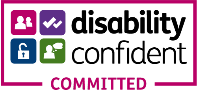 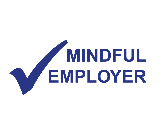 Closing Date for applications:  Wednesday 3rd February 2021Please note should sufficient applications be received we reserve the right to close this vacancy at any time and recruit at any stage.  We always encourage all interested applicants to apply at their earliest convenience to avoid disappointment.To apply for these roles please click APPLY button and information will be sent to your inbox(IMPORTANT: Please read through this information carefully as this must be completed to submit your application fully)(KEYWORDS: Support Worker, Care Worker, Night Care Assistant, Care Assistant, Senior Care Assistant, Team Leader, Care Work Assistant, Resident Care Assistant, Resident Care Worker, Elderly Care Worker, Elderly Care Assistant, Elderly Support Worker, Elderly Care, Support Assistant, Enabler, Healthcare Assistant) 